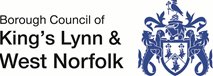 ASSETS OF COMMUNITY VALUE NOMINATION FORMDetails of organisation submitting the nomination form:Details of nominated asset:Is the asset of community value?Realism of future usageChecklistContact Details:Contact Details:Contact Details:Contact Details:Name of organisation:Contact name:Address of organisation:Phone number:Post code:E-mail address:A1) Please indicate which type of eligible organisation you are?Please see the Guidance Notes for a list of the supporting evidence to include where appropriate.A1) Please indicate which type of eligible organisation you are?Please see the Guidance Notes for a list of the supporting evidence to include where appropriate.A Neighbourhood ForumA Parish CouncilAn Unincorporated Body(whose members include at least 21 individuals, and which does not distribute any surplus it makes to its members)A CharityA Company Limited by GuaranteeAn Industrial & Provident SocietyA Community Interest CompanyC) Why do you believe the asset is of community value?Please see below a list of questions that you should answer in this section and refer to the Guidance Notes for detail on the types of supporting evidence that should be included.C1) How does the nominated land and/or building meet the social interests of the local community as a whole?C2) Why is the nominated land and/or building usage seen as having social value for the local community?C3) How strongly does the local community feel the land and/or building usage furthers their social interests?E1) Please confirm that you have read the related guidelinesE2) Please confirm that you have answered all of the questionsE3) Please confirm that the contents of this form supplied by your organisation are correct, to the best of your knowledgeE4) Please ensure that you have attached all of the documents that arerelevant to your application